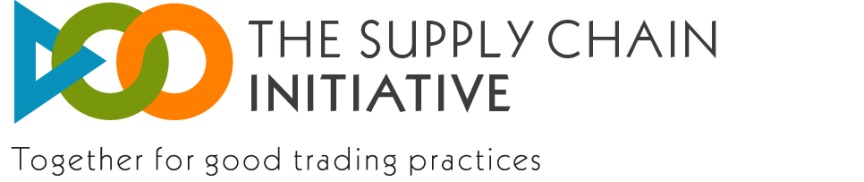 2015 SCI SurveyBelow you may find the whole questionnaire of the 2015 SCI Survey. It includes all the potential questions. Please note that the set of questions the respondents will have to answer to will depend on their responses to the previous questions and on whether they already took part in the 2014 Survey.Deze vragenlijst is bedoeld om na te gaan in welke mate de engagementen van uw onderneming voor het Supply Chain Initiative worden nageleefd. De periode in kwestie loopt van september 2014 tot augustus 2015.

Gelieve deze vragenlijst in te vullen voor 16 oktober 2015.

De webgebaseerde methode garandeert de vertrouwelijkheid van uw antwoorden. Enkel het onderzoeksbureau zal toegang hebben tot de verstrekte informatie.

Een Europees rapport op basis van de gebundelde anonieme data zal met de deelnemende bedrijven gedeeld worden nadat de enquête voltooid werd.

We hebben reeds een paar velden ingevuld op basis van uw inschrijvingsgegevens/de enquête van vorig jaar. Gelieve ze te controleren wanneer u andere delen van de vragenlijst invult en corrigeer ze indien nodig.

Merk op dat de verwoording van de vragen lichtjes kan verschillen van die in de Kaderregeling, om de analyse achteraf te vergemakkelijken.

Het begrip "The Principles of Good Practice" verwijst naar de beginselen voor goede praktijken in verticale relaties in voedselvoorzieningsketens, goedgekeurd op 29 november 2011.
Demografische gegevens van uw ondernemingVoor welk land beantwoordt u deze enquête?Hoeveel werknemers telde u in uw land in 2014?Wat was de omzet in uw land in 2014?Wat was de balans in uw land in 2014?In welk deel van de voedselvoorzieningsketen is uw onderneming actief in dit land?

[het voorgestelde antwoord is gebaseerd op uw inschrijvingsgegevens; gelieve te corrigeren indien nodig]Naleving van de procedurele verplichtingen/Opleiding van uw relevante personeelsleden om de naleving van de Principles of Good Practice te garanderenIn de vorige enquête hebt u vermeld dat u de opleiding van uw personeel georganiseerd hebt. Hebt u – dit jaar – een opfrissingscursus georganiseerd?Bent u van plan om een opfrissingscursus te organiseren?In de vorige enquête hebt u vermeld dat u begonnen was met de opleiding van relevante personeelsleden maar dat deze nog niet voltooid was. Hebt u de opleiding dit jaar voltooid?Wanneer bent u van plan om deze te voltooien?Hebt u uw relevante personeelsleden opgeleid met het oog op de naleving van de Principles of Good Practice, zoals vereist door de Kaderregeling?Waarom hebt u geen opleiding georganiseerd?Wanneer bent u van plan om met de opleiding te starten?Hoeveel van uw personeelsleden werden opgeleid?

[Gelieve een getal in te voeren]

Wat is het percentage personeel dat werd opgeleid in verhouding tot het totale aantal personeelsleden dat een opleiding zou moeten krijgen?

Welke van uw personeelsleden werden opgeleid?

[meerdere antwoorden mogelijk]Hoe hebt u de personeelsopleiding uitgevoerd?

[meerdere antwoorden mogelijk]EfficiëntieDuidelijkheidNutNaleving van de procedurele verplichtingen/Mededeling van uw inschrijving aan uw handelspartnersHeeft uw onderneming haar inschrijving bij het Supply Chain Initiative meegedeeld aan haar handelspartners?Waarom niet?Welke van de onderstaande hulpmiddelen hebt u gebruikt om uw deelname aan het Supply Chain Initiative kenbaar te maken aan uw handelspartners?Oplossing van geschillenHeeft uw onderneming klachten ingediend tegen handelspartners voor vermeende inbreuken op de Principles of Good Practice sinds uw inschrijving?Heeft uw onderneming het probleem op informele wijze opgelost?Heeft uw onderneming gebruik gemaakt van opties voor het oplossen van individuele geschillen of gebundelde geschillen via een nationaal overlegplatform?

[Gelieve het aantal klachten in te vullen]Heeft uw onderneming gebruik gemaakt van opties voor het oplossen van individuele geschillen of gebundelde geschillen via een nationaal overlegplatform?

[Gelieve het aantal klachten in te vullen]mechanismen voor het oplossen van individuele geschillengebundelde geschillen via een nationaal overlegplatformToen uw onderneming (een) klacht(en) indiende, welke van de volgende Principles of Good Practice werden dan beweerdelijk geschonden?

[meerdere antwoorden mogelijk]Commerciële vergelding/behandeling van klachtenWerd uw onderneming sinds uw inschrijving getroffen door commerciële vergeldingsmaatregelen van een handelspartner die ingeschreven is in het Supply Chain Initiativenadat u een van de opties voor het oplossen van geschillen geactiveerd hebtgedurende de periode van september 2014 tot augustus 2015?Hoe vaak (in verhouding tot het totale aantal klachten dat u hebt ingediend

[Gelieve een cijfer in te vullen]?

klachten opgelostklachten nog steeds in behandeling0 %Ontvangen klachtenHoeveel klachten hebt u ontvangen?

[Gelieve een getal in te voeren]

Wat de ontvangen klachten betreft, welke van de volgende Principles of Good Practice werden beweerdelijk geschonden?

[meerdere antwoorden mogelijk]klachten opgelostklachten nog steeds in behandeling0Aantal door uw onderneming ontvangen en opgeloste klachtensinds uw inschrijvingAantal door uw onderneming ontvangen klachten die werden opgelost binnen 4 maanden Commercieel traject (de kwestie voorleggen aan een hogere instantie in de commerciële hiërarchie van de handelspartner)Orgaan voor interne geschillenbeslechting van de handelspartnerBemiddelingArbitrageGerechtelijke procedures overeenkomstig de nationale regels en voorschriften0Tevredenheid en impact op uw activiteitenBent u van oordeel dat het Supply chain Initiative (SCI) heeft geholpen

[meerdere antwoorden mogelijk]

Waarom bent u niet tevreden over het SCI?Hartelijk bedankt voor uw tijd en om ons te helpen feiten en cijfers te verzamelen over de implementatie van het Supply Chain Initiative – Together for good trading practices.

Als u vragen hebt over de inhoud van de vragenlijst, stuur dan een e-mail naar jimbert@eurocoop.coop

Als u technische problemen ondervindt, gelieve contact op te nemen met jarias@dedicated.be

Gelieve het vakje "Bevestigen" aan te vinken en vervolgens op "Verzenden" te klikken.
De informatie die u ons levert blijft vertrouwelijk. Gelieve ons de volgende gegevens te verstrekken om ons te helpen het onderzoek correct te verwerken en mogelijke duplicaten te vermijden.



Wat is de naam van de onderneming (nationaal actieve onderneming)?

In welk(e) land(en) bent u momenteel actief?

[meerdere antwoorden mogelijk]Wat is uw functie in uw onderneming?